Evangelisches Werk für Diakonie und Entwicklung e.V.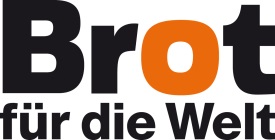 Brot für die Welt Referat InlandsförderungCaroline-Michaelis-Str. 110115 BerlinAntragEntwicklungspolitische FilmförderungBitte beantworten Sie die folgenden Fragen auf maximal sechs Seiten.Die Fragen sollen Ihnen helfen, das Filmprojekt, für das Sie Mittel beantragen, so darzustellen, dass möglichst wenig Rückfragen unsererseits und möglichst wenig Nacharbeit Ihrerseits nötig sind. Bitte melden Sie sich, wenn Sie Rückfragen zur Antragstellung haben.Brot für die Welt hat sich zum Ziel gesetzt, möglichst alle Flugemissionen über die Klima-Kollekte (www.klima-kollekte.de) zu kompensieren. Für alle anderen Förderlinien ist dies verpflichtend. Wir würden uns freuen, wenn auch Sie die durch Flugreisen entstehenden Emissionen kompensieren würden. 30 Prozent der Kompensationskosten können als Zuschuss bei Brot für die Welt beantragt werden.Information zur antragstellenden Person Welche Erfahrungen haben Sie in der entwicklungspolitischen Bildungs- und Informationsarbeit? Und welche mit der filmischen Arbeit?Haben Sie zu dem Thema oder Land schon einmal gearbeitet? Wenn ja, in welcher Form?Situationsbeschreibung Wie stellt sich die gesellschaftspolitische Situation bezüglich des Filmthemas dar? Warum ist der Film vor diesem Hintergrund entwicklungspolitisch relevant?Zielgruppen An welche Zielgruppen richtet sich der Film? Projektziele und WirkungWas soll sich durch den Film verändern?  (z.B. Kenntnisse, Kompetenzen, Handlungsoptionen, Motivation für Engagement bei den Zielgruppen) 4.2	Woran messen Sie den Erfolg Ihres Filmprojekts?       Beschreibung der Projektaktivitäten Welche Fragestellungen werden im Film behandelt? Welche Organisationen, Partner oder Fernsehsender werden einbezogen?  Wie soll der Film nach seiner Fertigstellung eingesetzt werden?QuerschnittsfragenInwiefern werden Chancenungleichheiten und verschiedene Perspektiven (z.B. von Frauen und Männern) in Bezug auf das Filmthema berücksichtigt?Inwieweit werden Aspekte der Nachhaltigkeit (z.B. Umweltverträglichkeit) in die Filmarbeiteinbezogen?Einnahmen- und Ausgabenplan  Bitte füllen Sie unser Formular aus: www.brot-fuer-die-welt.de/inland.Sollten sich die Ausgabenpositionen nicht selbst erklären, fügen Sie bitte eine Erklärung auf einem Beiblatt hinzu. Die Kosten für die Kompensation der Flugemissionen werden im Einnahmen- und Ausgabenplan aufgeführt. Weitere AnmerkungenDiesen Antrag und das ausgefüllte Formular des Einnahmen- und Ausgabenplans schicken Sie bitte elektronisch als Word- bzw. Excel-Dateien an inlandsfoerderung@brot-fuer-die-welt.de und postalisch mit einer rechtsverbindlichen Unterschrift an Brot für die Welt Referat Inlandsförderung. Bitte reichen Sie die postalische Version, wenn möglich doppelseitig bedruckt und auf Recyclingpapier, in zweifacher Ausführung ein.  Anlagen Für Erstantragstellende: Bio- bzw. FilmografieAusgefülltes Formular des Einnahmen- und Ausgabenplans Drehbuch bzw. Treatmenttechnischen Angaben wie Format, Länge und Drehterminkurze Zusammenfassung des Filmprojekts (Synopsis)Auf Grundlage des Datenschutzgesetzes der EKD werden Ihre personenbezogenen Daten im Rahmen dieser Antragstellung erhoben und verarbeitet und nur für die Antragsbearbeitung genutzt. Detaillierte Informationen u.a. zu Ihren Rechten finden Sie in unseren Datenschutzbestimmungen https://www.brot-fuer-die-welt.de/datenschutz/.Titel des Films Land und ThemaAntragsteller/in AnschriftTelefonE-MailBankverbindung Kontoinhaber/inBankIBAN/BICBeantragte FördersummeProjektzeitraumBeginn:Ende:Ort, Datum Antragsteller/in (rechtsverbindliche Unterschrift)